รายงานการปฏิบัติราชการประจำเดือนตุลาคมประจำปีงบประมาณ พ.ศ. 2567ตรวจคนเข้าเมืองจังหวัดมหาสารคาม2. งานบริการคนต่างด้าว	เมื่อวันที่ 1-31 ต.ค.2566 งานบริการคนต่างด้าว ตม.จว.มหาสารคาม ปฏิบัติหน้าที่ กรณีคนต่างด้าว          ขออยู่ต่อในราชอาณาจักรเป็นการชั่วคราว ขอรับการตรวจลงตราหรือเปลี่ยนประเภทการตรวจลงตรา ขออนุญาตเพื่อกลับเข้ามาในราชอาณาจักร แจ้งรายงานตัวคนต่างด้าวทุก 90 วัน แจ้งที่พักอาศัยของ คนต่างด้าว และการตรวจสอบขออยู่ต่อในราชอาณาจักร ผลการปฏิบัติปรากฏตามเอกสารที่แนบมาพร้อมนี้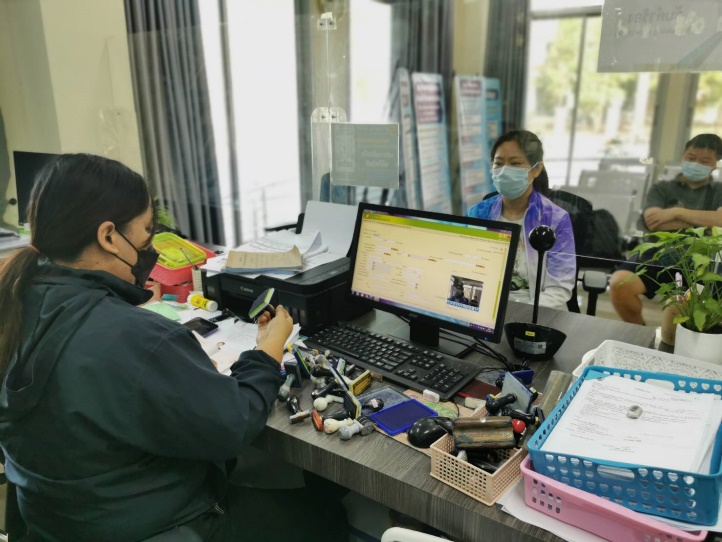 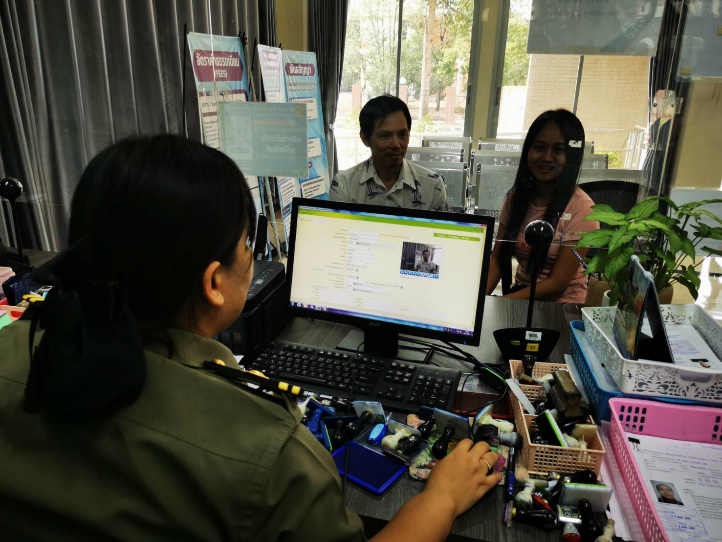 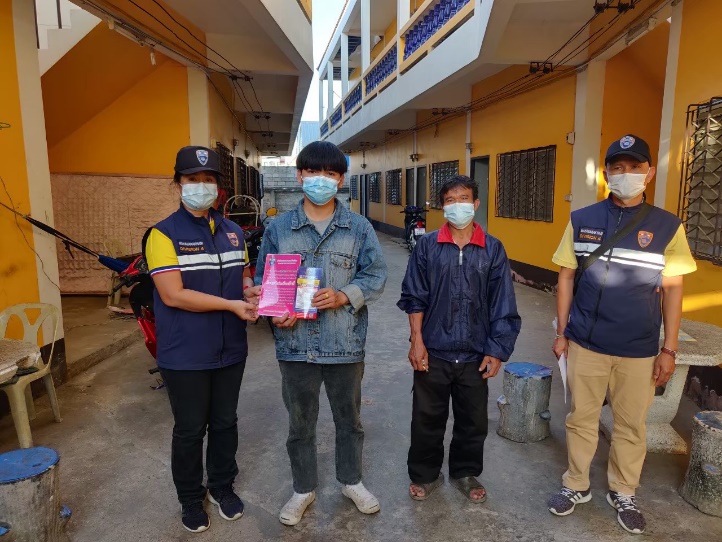 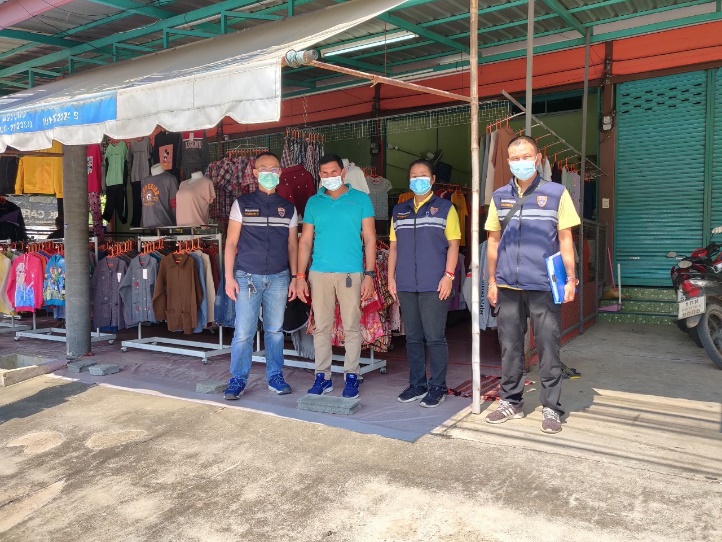 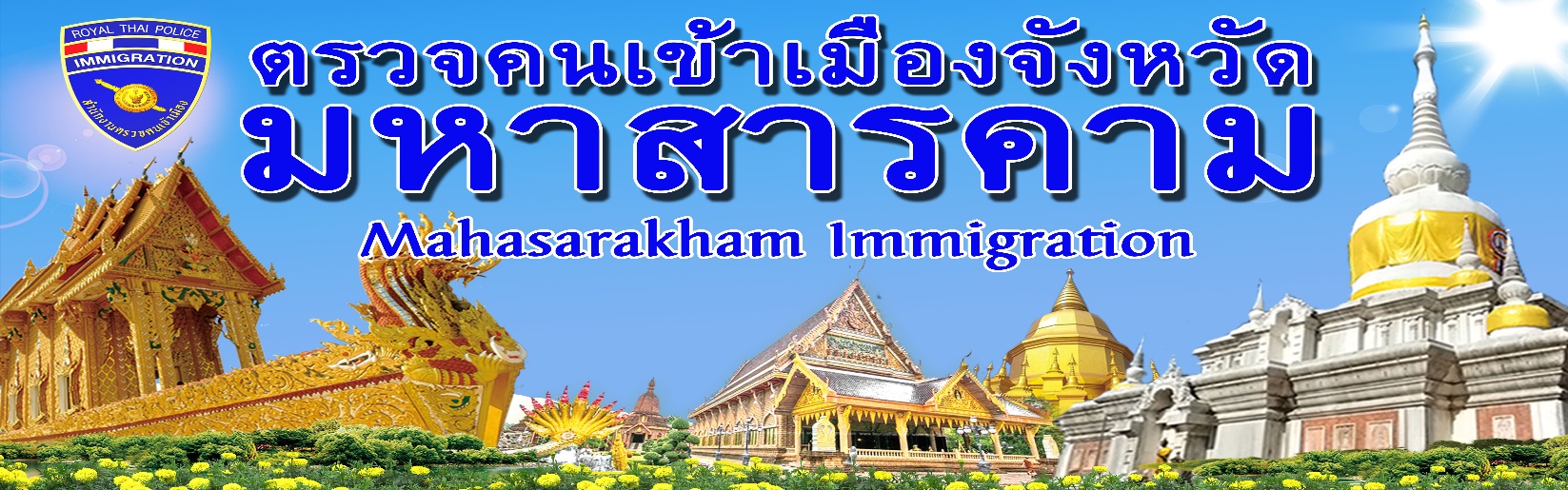 สถิติงานบริการคนต่างด้าว ประจำเดือน ตุลาคม 2566สถิติงานบริการคนต่างด้าว ประจำเดือน ตุลาคม 2566สถิติงานบริการคนต่างด้าว ประจำเดือน ตุลาคม 2566สถิติงานบริการคนต่างด้าว ประจำเดือน ตุลาคม 2566สถิติงานบริการคนต่างด้าว ประจำเดือน ตุลาคม 2566สถิติงานบริการคนต่างด้าว ประจำเดือน ตุลาคม 2566สถิติงานบริการคนต่างด้าว ประจำเดือน ตุลาคม 2566สถิติงานบริการคนต่างด้าว ประจำเดือน ตุลาคม 2566สถิติงานบริการคนต่างด้าว ประจำเดือน ตุลาคม 2566สถิติงานบริการคนต่างด้าว ประจำเดือน ตุลาคม 2566สถิติงานบริการคนต่างด้าว ประจำเดือน ตุลาคม 2566สถิติงานบริการคนต่างด้าว ประจำเดือน ตุลาคม 2566การยื่นคำร้องขออยู่ต่อในราชอาณาจักรการยื่นคำร้องขออยู่ต่อในราชอาณาจักรการยื่นคำร้องขออยู่ต่อในราชอาณาจักรการยื่นคำร้องขออยู่ต่อในราชอาณาจักรการยื่นคำร้องขออยู่ต่อในราชอาณาจักรการยื่นคำร้องขออยู่ต่อในราชอาณาจักรการยื่นคำร้องขออยู่ต่อในราชอาณาจักรการยื่นคำร้องขออยู่ต่อในราชอาณาจักรการยื่นคำร้องขออยู่ต่อในราชอาณาจักรการยื่นคำร้องขออยู่ต่อในราชอาณาจักรRE-ENTRYขอรับ/ขอเปลี่ยนประเภทการตรวจลงตราแจ้งรายงานตัว 90 วันแจ้งรายงานตัว 90 วันระยะสั้นระยะสั้นระยะสั้นระยะสั้นระยะยาวระยะยาวระยะยาวระยะยาวระยะยาวรวมทั้งสิ้นRE-ENTRYขอรับ/ขอเปลี่ยนประเภทการตรวจลงตราแจ้งรายงานตัว 90 วันแจ้งรายงานตัว 90 วันท่องเที่ยวท่องเที่ยวเยี่ยมครอบครัวอื่นๆครอบครัวไทยนักเรียน นักศึกษาครูใช้ชีวิตบั้นปลายอื่นๆรวมทั้งสิ้นRE-ENTRYขอรับ/ขอเปลี่ยนประเภทการตรวจลงตราแจ้งรายงานตัว 90 วันแจ้งรายงานตัว 90 วัน282817150102716522614115712712